PREDSEDA NÁRODNEJ RADY SLOVENSKEJ REPUBLIKYČíslo: CRD-187/2011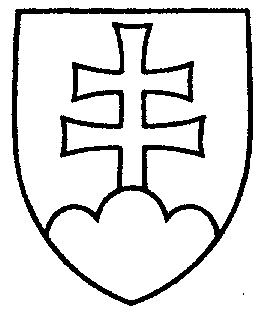 230ROZHODNUTIEPREDSEDU NÁRODNEJ RADY SLOVENSKEJ REPUBLIKYzo 17. januára 2011o návrhu pridelenia návrhu zákona, podaného poslancom Národnej rady Slovenskej republiky na prerokovanie výborom Národnej rady Slovenskej republiky	N a v r h u j e m	Národnej rade Slovenskej republiky	A. p r i d e l i ť	návrh poslanca Národnej rady Slovenskej republiky Richarda SULÍKA na vydanie zákona, ktorým sa mení zákon č. 212/1997 Z. z. o povinných výtlačkoch periodických publikácií, neperiodických publikácií a rozmnoženín audiovizuálnych diel v znení neskorších predpisov (tlač 229), doručený 14. januára 2011	na prerokovanie	Ústavnoprávnemu výboru Národnej rady Slovenskej republiky	a	Výboru Národnej rady Slovenskej republiky pre kultúru a médiá;	B. u r č i ť	a) k návrhu zákona ako gestorský Výbor Národnej rady Slovenskej republiky 
pre kultúru a médiá,	b) lehotu na prerokovanie návrhu zákona v druhom čítaní vo výbore 
do 16. marca  v gestorskom výbore do 18. marca 2011.Richard   S u l í k   v. r.